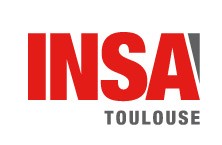 Je soussigné(e)................................................................................ Docteur en médecine certifie que l’étudiant(e)………………………………………………………………………………………………………. Ne présente pas de contre-indication à l’EPS  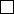 Ne présente pas de contre-indication à la pratique des APS adaptées (Cocher les activités possibles) Renforcement musculaire et stretchingMusculation adaptée (avec appareils) Pilates et méthodes de relaxation Présente une contre-indication à toute pratique physiqueNe présente pas à ce jour de contre-indication aux sports en compétitions (rayer les sports non autorisés dans la liste ci-dessous)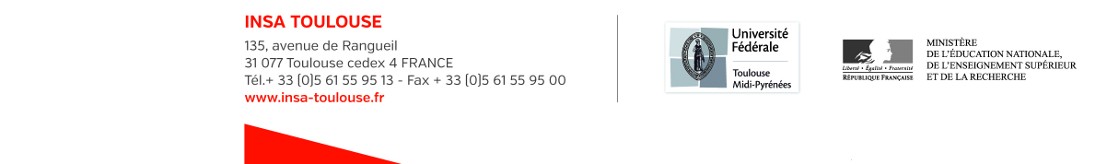 SPORTS COLLECTIFSBase BallBasket BallBeach-VolleyFootballFootball américainHandballHockey Rugby (15, 13, 7)SoftballUltimateVolley-ballWater-poloAUTRES SPORTS INDIVIDUELSAthlétismeBiathlonBike and RunCourse à pied, CrossCyclisme, V.T.T.EquitationHaltérophilieMusculationRollerTir à l’ArcTrailTriathlonSPORTS D’EXPRESSIONDanseFitnessGymnastiqueG.R.S.Patinage ArtistiqueStepTrampolineZumbaSPORTS DUELSBoxeBoxe FrançaiseEscrimeJudoKaratéKick BoxingLutteSPORTS DE RAQUETTEBadmintonPelote-BasqueSquashTennisTennis PadelTennis-de-tableSPORTS DE PLEIN AIRAlpinismeCourse d’OrientationEscaladeGolfRaid multisportsRaquettes à neigeSki AlpinSki AlpinismeSki NordiqueSpéléologieSPORTS NAUTIQUESAvironCanoë KayakNatationPlanche à VoileVoileSurfAutres (préciser):